»Če lahko verjameš, lahko dosežeš.« Ronnie Lott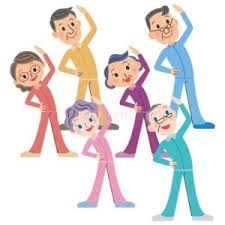 RAZGIBAJ SE, DA OSTANEŠ ZDRAVPonedeljek, 11. 5. 2020Aktivnost 1:Cele dneve sedimo, beremo, se učimo, rešujemo naloge, IGRAMO IGRICE (malo seveda), zato je pomembno, da se tudi razgibamo.Najprej bomo naredili neka vaj za ogrevanje:Hoja na mestu (3 min)Tek na mestu (3 min)Premikanje glave v smeri naprej-nazaj-levo-desno (8 ponovitev)Kroženje z rameni v smeri naprej-nazaj (8 ponovitev)Kroženje v komolcih v smeri naprej-nazaj (8 ponovitev)Kroženje s celimi rokami v smeri naprej-nazaj (8 ponovitev)Kroženje v bokih v obe smeri (8 ponovitev)Kroženje v kolenih v obe smeri (8 ponovitev)Kroženje v gležnjih in zapestju (8 ponovitev za vsako nogo)Počepi (10 ponovitev)Poskoki iz čepa navzgor (iztegnjen položaj telesa in rok)Aktivnost 2:Danes gremo na 30 min. sprehod na mestu. Boste videli. Zelo je zanimivo in kar precej naporno. Povezava:https://www.youtube.com/watch?v=enYITYwvPAQAktivnost 3:Za konec današnje vaje predlagam yoga dihalne vaje.Povezava: https://www.youtube.com/watch?v=0Z5Rko266osPridno telovadite in ostanite zdravi!